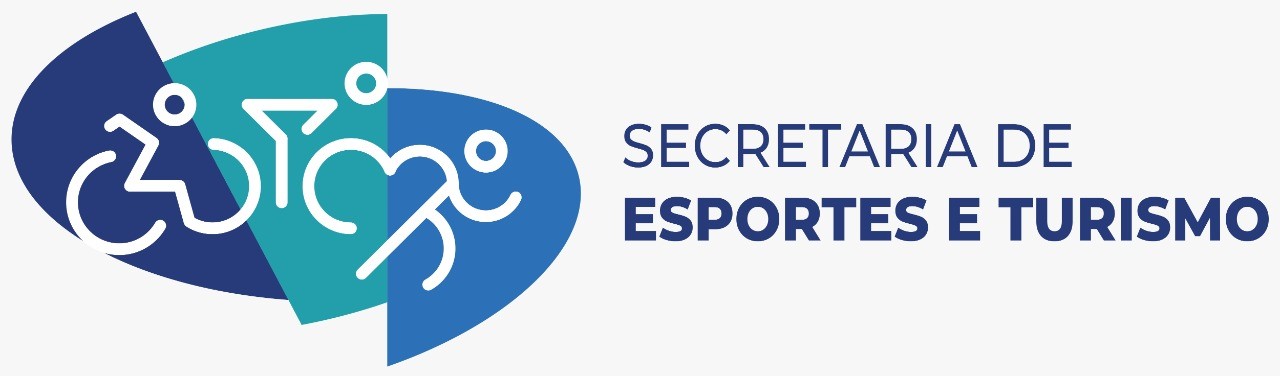 Calendário de Eventos Esportivos/ SETUR- 14 à 25 de OutubroModalidade: VoleibolEvento: 1º Campeonato Crescer no EsporteCategoria: Livre/Série Prata-  Floridiana 2  X  LemeLocal: Mini GinásioData: 14/10/2021 (5ª feira)Horário: 19:30Modalidade: VoleibolEvento: 1º Campeonato Crescer no EsporteCategoria: Livre/Série Ouro- Master 5.0  X  Sintonia VôleiLocal: Mini GinásioData: 15/10/2021 (6ª feira)Horário: 19:00Modalidade: BasqueteEvento: Assoc. Regional de BasqueteCategoria: Masculino- Clube de Campo de Piracicaba  X  Rio Claro    Local: PiracicabaData: 15/10/2021-(6ª feira)Horário: 17:30Modalidade: VoleibolEvento: APVCategoria: Infantil Fem.- Campinas  X  Rio Claro  Local: CampinasData: 17/10/2021 (Domingo)Horário:14:00Modalidade: VoleibolEvento: 1º Campeonato Crescer no EsporteCategoria: Livre/Série  Masc.- Adulto RC   X  Santa GertrudesLocal: Mini GinásioData: 17/10/2021-(Domingo)Horário: 08:30Modalidade: VoleibolEvento: 1º Campeonato Crescer no EsporteCategoria: Livre/Série  Masc.- M.V./Sub 21   X   M.V./ Sub 19Local: Mini GinásioData: 17/10/2021-(Domingo)Horário: 10:30Modalidade: Boxe Evento: Campeonato Paulista  Categoria: AdultoLocal: GuarulhosData: 17/10- (Domingo)Horário: 09H00Modalidade: VoleibolEvento: 1º Campeonato Crescer no EsporteCategoria: Livre/Série Ouro- Master 5.0  X  Sintonia VôleiLocal: Mini GinásioData: 18/10/2021 (2ª feira)Horário: 19:30Modalidade: BasqueteEvento: Copa Estado de São PauloCategoria: Masculino- Jundiaí   X   Rio Claro  Local: JundiaíData: 20/10/2021-(4ª feira)Horário: 18:00Modalidade: VoleibolEvento: 1º Campeonato Crescer no EsporteCategoria: Livre/Série  Ouro-  Master RC  X  Sintonia VôleiLocal: Mini GinásioData: 21/10/2021 (5ª feira)Horário: 19:30Modalidade: VoleibolEvento: 1º Campeonato Crescer no EsporteCategoria: Livre/Série  Ouro-  M.V./Sub 21  X  Sintonia VôleiLocal: Mini GinásioData: 22/10/2021 (6ª feira)Horário: 19:30Modalidade: BasqueteEvento: Assoc. Regional de BasqueteCategoria: Masculino-  Rio Claro  X  SorocabaLocal: Rio ClaroData: 23/10/2021-(Sábado)Horário: 10:30Modalidade: Biribol Evento: Campeonato da Federação PaulistaCategoria: AdultoLocal: São PauloData: 23/10/2021- (Sábado)Horário:09:00Modalidade: Boxe Evento: Campeonato Paulista  Categoria: AdultoLocal: GuarulhosData: 24/10/2021- (Domingo)Horário: 09H00